Нечаева Л.Г.  Урок изобразительного искусства в 4 классе,1 урок, 2 ч.( по программе Б.М.Неменского)Тема : Древнерусский город – крепость.Цель: Создать условия для творческого коллективного воплощения учащимися образа древнего русского города с архитектурными особенностями, постройками, основными элементами.Задачи: образовательные:- знать несколько названий древнерусских городов, основные элементы древнерусского города,- понимать значение терминов: собор, колокольня, сторожевая башня, частокол, ров,- уметь создавать композицию, подбирать цветовую гамму.Развивающие:- развивать творческий потенциал учащихся, эстетический вкус, образное мышление чувства меры и композиционного строя,- формировать представление о многообразии национальных художественных культур, их особенностях и красоте,Воспитательные:- создать условия для воспитания таких  качеств как : аккуратность, усердие, уважение и любовь к древнерусской культуре, умение работать в группе,- прививать интерес к созданию собственной композиции.Наглядные пособия: кроссворд, пособие с изображением художников В.Васнецова и др. древнерусских городов, фрагмент фильма о «золото кольце»городов русских, педагогический рисунок, лист ватмана.Материалы: бумага, краски, баночка с водой, палитра,  ножницы, клей.План урока1.Организационный момент.2. Погружение в тему урока:1). определение темы и целей урока,                                                      2). Обсуждение плана работы.3.Изучение нового материала.4.Физкультминутка.5.Практическая часть.6 Итог урока.Ход урокаПриложение №1                        Вспомним устройство жизни славян. Вставьте пропущенные слова.Славяне строили бревенчатые дома -   ---------, они составляли посёлок. Для того, чтобы оборонять своё поселение, его строили на возвышенности и окружали рвом. Ров –это глубокая яма залитая водой, через него перекидывался     -- ----- - --. Ещё одно укрепление – забор из деревянных колышков, заострённых сверху ----------------------. Русские города всегда подвергались набегам враждующих князей. Поэтому город имел      --------------------------- характер, неприступной крепости. Город– крепость для защиты мирной жизни и труда.Позднее города стали более надёжными, их укрепляли каменными стенами – крепостными стенами(крепкие, крепость). В промежутках между стенами строили смотровые         -----------------------.Центром города был  -------- -- ---(от слова сбор). Соборы раньше строились не только для службы. Это были общественные здания, где люди встречались, перед которыми собирались люди и обсуждали дела частные и личные.Любила Русь колокольный -----------------. Колокольня звучала « в дни торжеств и бед народных». Колокольный звон оповещал о том, что -------------- ----------------------------------------- -----------------------------. Литьё колоколов считалось очень почётным делом на Руси.                                                      Приложение №2.Группа№1Изобразить собор, колокольню, 3-4 смотровые башни.Группа №2Каждому необходимо изобразить по 2 человека.Группа №3Каждому необходимо изобразить 1 избу.Группа №4Каждому необходимо изобразить 2 дерева, 1 животное небольшого размера.Группа №5Создать фон для коллективной работы.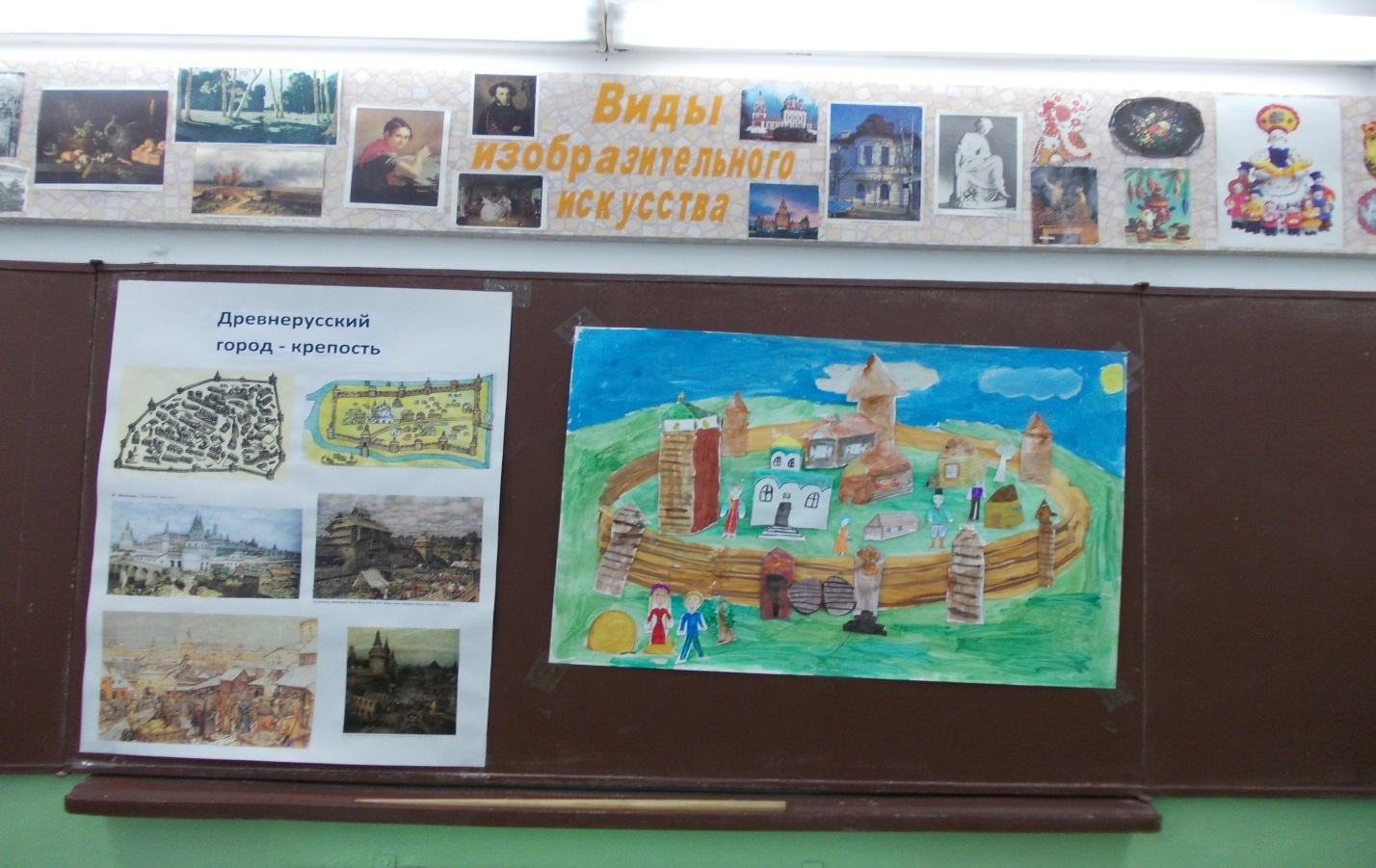 № ппЭтапы урокаХудожественно – педагогическая деятельность учителяХудожественно – эстетическая деятельность учащихсяОжидаемый результат1.Организационный моментПроверка готовности класса к уроку.Подготовка к уроку.Готовность к работе на уроке.2.Погружение в тему урока- Ребята, чтобы узнать тему урока, нам нужно решить кроссворд.(по горизонтали)Желанный в доме человек.Древнее название нашей страны.Опоясал каменный ремень сотни городов и деревень. Что это?- Кто догадался, что за слово получилось по вертикали?-Осталось вписать две буквы, ребята, кто напомнит нам правило.- Сегодня будем говорить о городах. Посмотрите ещё раз на кроссворд, кто понял, о каких городах будем вести беседу- Итак, тема урока: Древнерусский город – крепость.- Ребята, что мы должны сегодня узнать об этих городах? (составление плана )-как назывались  -как выглядели-какие постройки в них входят-для чего были нужны-из чего их строили-сохранились ли до наших дней- изобразить такой городВосприятие задания.ГостьРусьДорогаГородСочетание букв «оро»Город, окружённый стенами, т. е. город – крепость.Решение проблемыРешение проблемы(учащиеся называют варианты ответов)Отгадывание кроссворда.Анализ  информации из кроссвордаПогружение в проблематику3.Изучение нового материала- Какие города Древней Руси вы, ребята, знаете? -Каким понятием можно объединить многие из названных вами городов?- Почему кольцо из этих городов называют золотым?-Давайте посмотрим, как выглядели эти города…….( см. отрывок из фильма)- Сейчас поработаем в группах и узнаем, что ещё было общее в древних городах Руси. Работа с текстом, приложение №1. Даётся две минуты, чтобы в группе прочитать текст и вписать пропущенные слова.- А сейчас группы выступят с отчётом о проделанной работе.- Сейчас давайте посмотрим на плакате как художники изображали города того времени, например, художник В. Васнецов.……..( см. пособие- плакат)Новгород, Москва…Золотое кольцо РоссииДороги сердцу русского человека, цвет куполов золотойСмотрят фильмРабота в группах , анализируют текст.Выступление спикеров групп.Художественное восприятие нового материалаЭмоциональный отклик учащихсяЭмоциональное восприятие информацииПолучение недостающей информацииПолучение дополнительной информации.Эмоциональное восприятие информации4.ФизкультминуткаРазминка для рук и глаз.Выполнение упражненийУкрепление здоровье5.Практическая часть-Сегодня на уроке мы будем создавать коллективную работу «Город-крепость». Каждая группа во главе со спикером будет создавать свою часть задания (задание дано в приложении №2). -Но прежде, чем приступить к работе подумаем и нарисуем эскиз нашей будущей работы на ватмане. Что будем рисовать вначале, что потом?                                                                                                                                                                     … и относительно стены города будем изображать все остальные предметы… Практическое выполнение задания.Все рисунки к концу урока собираются воедино на общий фон.Восприятие задания.Решение поставленной задачиПрактическая работа над рисунком.Осмысление задания.Эмоциональный отклик.6.Итог урокаВыставка и анализ проделанной  работы.-Ребята, давайте внимательно посмотрим на выполненную работу и вновь вернёмся к плану урока, намеченному нами в начале уроку. Всё ли мы выполнили?….. С заданием класс сегодня справился. Хочется отметить хорошую работу в группу, ребята помогали друг другу при затруднениях.Все задания выполнили.Формирование эмоционального отношения к искусству.